У К Р А Ї Н АНОВООДЕСЬКА МІСЬКА РАДАНОВООДЕСЬКОГО РАЙОНУ МИКОЛАЇВСЬКОЇ ОБЛАСТІРІШЕННЯ №  26 жовтня 2018 року                                                    ХХХІІ сесія  сьомого скликання                	  	Про надання  дозволу на розробкутехнічних документацій  землеустрою щодо встановлення (відновлення) межземельних ділянок в натурі (на місцевості) громадянам УкраїниКеруючись пунктом  34  статті  26 Закону України  «Про місцеве самоврядування в Україні»,  відповідно  до статей  12, 40, 116, 118, 121  Земельного  Кодексу  України, статті 377 Цивільного кодексу України, статті 22 Закону України  «Про Землеустрій», статтею 24 Закону України "Про регулювання містобудівної діяльності" та розглянувши  заяви громадян України щодо складання  документів, що посвідчують  право власності   на земельну  ділянку, міська радаВ И Р І Ш И Л А:1.Дати дозвіл на  розробку  технічних документацій із землеустрою щодо встановлення меж земельних ділянок розташованих в межах міста Нова Одеса із земель комунальної власності, громадянам України:2.Виготовлення  технічної документації із землеустрою щодо відведення земельної ділянки  та  документації землеустрою є  комерційним ризиком замовників.3.Строк дії дозволу на розроблення технічної документації із землеустрою становить один рік.4. Контроль за виконанням цього рішення покласти на постійну комісію міської ради з питань комунальної власності, містобудування, земельних ресурсів.Міський  голова                                                        О.П.ПоляковПрізвище, ім.’я, по-батькові та місце розташування земельної ділянкиЗагальною орієнтовною площею (га). Для ОЖБ1)Мазурик Михайло Васильович, вулиця Центральна, 2870,09000,09002)Кузнецов Ігор Анатолійович, вулиця Леваневського, 350,10000,1000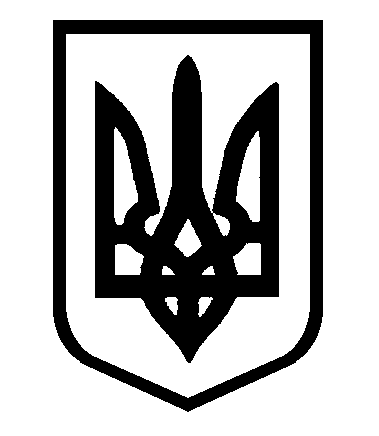 